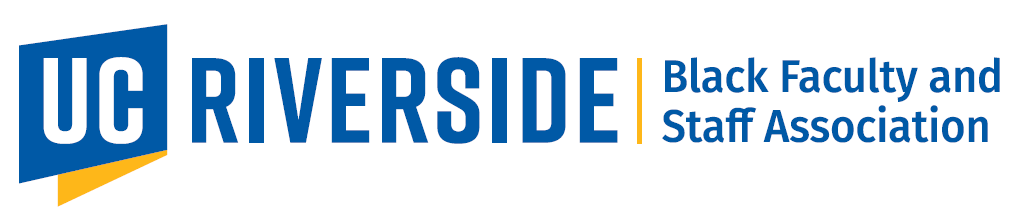 UCR Black Faculty and Staff Association (BFASA)February 10, 2021 11am – 12pmMeeting AgendaRemaining 2020-21 BFASA Meetings (11am-12pm)March 10April 14May 12June 9Zoom Meeting ID: 978 3375 4315Twitter: @ucrbfasaPassword: bfasa GroupMe: http://bit.ly/2PvSo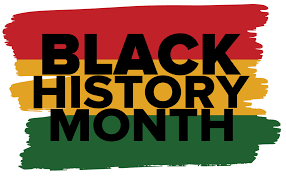 Call to orderExecutive Committee UpdatesChair (Chanel)Vice Chair (Victor)Treasurer (Paige)Secretary (Sharee)Membership Committee VACANTMarketing Committee VACANTActivities Committee (Paul)Fundraising Committee VACANTOutreach Committee (Rhiannon)Bylaws Committee (Dennis)Elections Committee (Victor)Faculty Forum (Byron)Campus Partners UpdatesAfrican Student Programs (Jamal)UCR Black Alumni Chapter (Keona)Staff Assembly (Dennis)LEADCampus Committee(s) updatesCACSWBlack Studies InitiativeSAGAUC BL@COpen Forum/DiscussionShaleta & Michelle (SOM) – STOP COVID in the Black Community Town Hall – Feb. 12 @ 3:30-5pm2021 Hayes Press-Enterprise Lecture: Nikole Hannah-Jones “The 1619 Project” – Mar. 4 @3:30pmTo Boldly Go: A Conversation with Dr. Michael Brown on Being Black in Higher Education – Mar. 4 @ 2-3pmAdjournmentUpcoming EventsUpcoming EventsUpcoming EventsUpcoming EventsEventDay & TimeLocationContactSister LunchFeb. 11, 2021ZoomMeeting ID: Passcode: Chanel.parrish@ucr.eduBlack Males LunchFeb 17, 202112-1pmZoomVictor.moreira@ucr.eduDesmond.harvey@ucr.edu